Муниципальное бюджетное дошкольное  образовательное учреждение «Детский сад №17 «Пингвин» комбинированного вида ГО  «Город. Лесной»Конспект открытого занятия                                                   в группе раннего возраста                                                           «В гости к котику»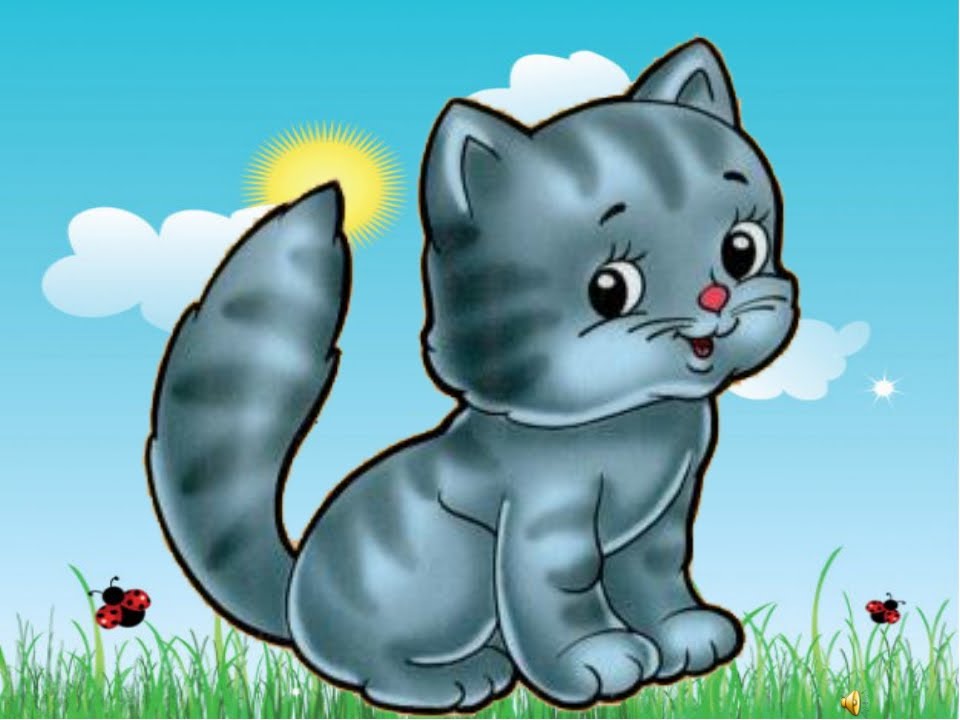 	                                                                                                                                                                                                                  Разработчик:Турицина Юлия Юрьевна,                                                                                                                                                    воспитатель                                                                                                                                                                                                             Задачи:Образовательные:Расширять активный словарь детей; слова «пушистый", "мягкий", "красный, "синий".Формировать умение отвечать на вопросы взрослого.Формировать умение действовать с игрушками, предметами ближайшего окружения в соответствии с их особенностями и назначением.Формировать умение группировать предметы по цвету.Развивающие:Развивать познавательную и двигательную активность детей.Развитие мышления, внимания, мелкой моторики рук.Воспитательные:Формировать навыки культуры поведения: здороваться, прощаться, благодарить.Воспитывать бережное отношение к животным. Побуждать к отзывчивости.Интеграция образовательных областей: познавательное развитие, речевое развитие, физическое развитие.Материалы: Домик, игрушка - котик, корзинка, красная и зеленая корзинки, клубочки ниток и массажные мячики по количеству детей.Ход занятия:Сюрпризный момент: Воспитатель вместе с детьми входят в группу.Стоит домик и корзинка возле него.Воспитатель: Ребята, Посмотрите какой домик!Давайте посмотрим, кто в нем живет. (Стучится- никто не отвечает)Воспитатель: Видимо никого дома нет. Только корзинка на стульчике лежит.Воспитатель: Ребята, интересно, что в корзинке?Ответы детей:.Заглядываю сама сначала.Воспитатель: Ребята, отгадайте мою загадку.Острые лапки, а в лапках царапки.Молочко пьет, мяу-мяу поет. Кто это?Дети: Котик. (Раздается мяуканье)Воспитатель: Правильно, ребята (Достаю игрушку и показываю детям).-Вот у нас какой красивый кот! А как мы его ласково назовем (котик)Давайте потрогаем котика (Дети гладят котенка)Какой у нас котик (мягкий, пушистый)Индивидуальная работа с детьми:Побуждать детей повторить слова" мягкий", "пушистый"Давайте посмотрим на котика.Воспитатель: Ребята, нашего котенка зовут Васька. Давайте на него посмотрим.Воспитатель: Дети, у котенка есть голова?Дети: Да.Воспитатель: У котика есть носик?Дети: ДаВоспитатель: А у Вас?Дети: Да.Воспитатель: У Васьки есть ушки?Дети: ДаВоспитатель: А у Вас?Дети: Да.Воспитатель: Дети у котенка есть глазки?Дети: Да.Воспитатель: А у Вас?Дети: Да.Воспитатель: Дети у котика есть лапки?Дети: Да.Воспитатель: А у Вас?Дети: Нет.Воспитатель: Правильно.Воспитатель: А что у Вас?Дети: Руки и ноги.Воспитатель: Правильно.Воспитатель: Детки у Васьки есть хвост?Дети: Да.Воспитатель: А у Вас?Дети: НетВоспитатель: Правильно.Воспитатель: Дети, а где живет котенок?Дети: В домике.Воспитатель: Правильно.Воспитатель: Детки, как котик мяукает?Дети: Мяу-мяу-мяу!Воспитатель: Дети, наш котик Васька очень любит играть с мячиками и предлагает Вам поиграть с ними. Посмотрите, какие они интересные у него.(Раздаю массажные мячики)Повторяйте за мной.«Непростой мячик»Этот мячик непростой,Весь колючий, вот такой!Меж ладошками кладем,Им ладошки разотрем.Вверх, вниз его катаем,Свои ручки развиваем.Движения соответствуют тексту.Воспитатель: Молодцы (собираю мячики).Понравилось Вам играть с мячиками?Дети: ДаВоспитатель: Дети, котик что - то хочет сказать.Ребята, Васька - шалунишка не только с мячиками любит играть, но и с клубочками.Он так заигрался, что все клубочки рассыпал и просит вас помочь ему. Поможем?Дети: ДаВоспитатель: Давайте разложим наши клубочки по корзинкам. Красные клубочки в красную корзинку, а зеленые - в зеленую.-Саша, какого цвета у тебя клубочек (красный)-А у тебя, Варя(зеленый) и т. д. со всеми детьми.Называю цвет сама, если дети затрудняются. Прошу их повторитьДети выполняют задание.Воспитатель: Ребята, какие вы внимательные! Быстрые! и добрые!Помогли Ваське с клубочками и бабушка, когда вернется, сможет, дальше вязать носочки внукам и не будет ругать нашего шалунишку. Котик вам за это говорит спасибо.Вы хорошо поработали, а теперь давайте поиграем с котиком.Игра.«Мы по коврику гуляли, кота-котика видали (свободно гуляют, прыгают кружатся)Он на стульчике сидит, притворился, будто спит (игрушка лежит на стульчике)Мы вокруг него ходили, долго мы его будили:«Ну-ка, котик, ты вставай и ребяток догоняй», (ходят вокруг кота, хлопают в ладоши,будят кота, убегают.После игры котик хвалит детей, а дети его гладят, прощаются и уходят.Воспитатель: Ребята, нам пора прощаться с котиком. Давайте скажем ему до свидания!